	1. KUŽELKÁŘSKÁ LIGA DOROSTU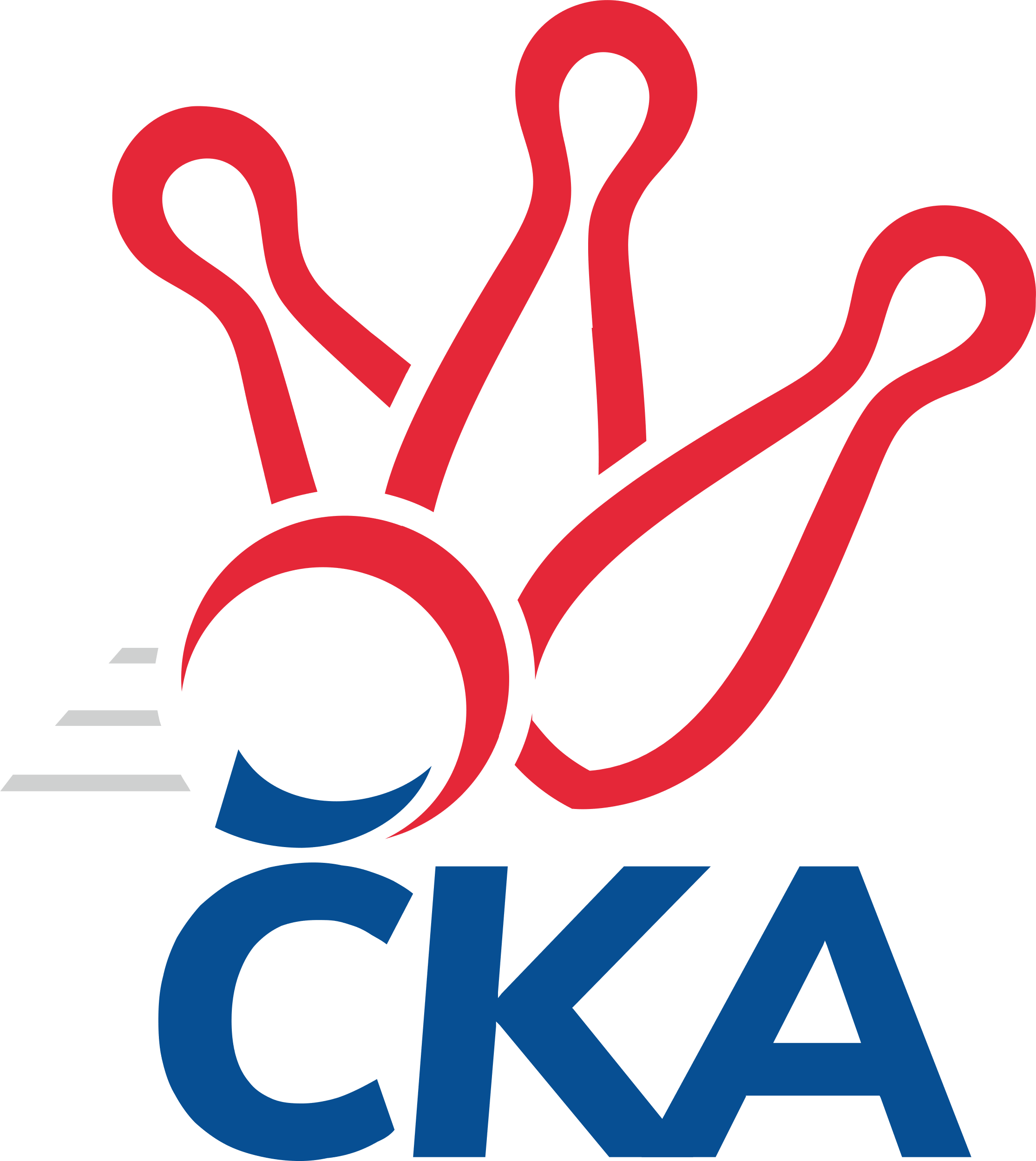 Č. 3Ročník 2022/2023	2.10.2022Nejlepšího výkonu v tomto kole: 1644 dosáhlo družstvo: Kuželky Aš1.KLD A 2022/2023Výsledky 3. kolaSouhrnný přehled výsledků:TJ Slavoj Plzeň	- TJ Jiskra Hazlov 	0:2	1339:1535		2.10.Kuželky Aš	- TJ Sokol Kdyně	2:0	1644:1434		2.10.TJ Sokol Duchcov	- TJ Teplice Letná	0:2	1561:1590		2.10.Tabulka družstev:	1.	TJ Teplice Letná	3	3	0	0	6 : 0 	 	 1578	6	2.	TJ Sokol Kdyně	3	2	0	1	4 : 2 	 	 1548	4	3.	TJ Jiskra Hazlov	1	1	0	0	2 : 0 	 	 1535	2	4.	TJ Sokol Duchcov	2	1	0	1	2 : 2 	 	 1660	2	5.	Kuželky Aš	3	1	0	2	2 : 4 	 	 1601	2	6.	CB Dobřany	1	0	0	1	0 : 2 	 	 1563	0	7.	TJ Slavoj Plzeň	3	0	0	3	0 : 6 	 	 1360	0Podrobné výsledky kola:	 TJ Slavoj Plzeň	1339	0:2	1535	TJ Jiskra Hazlov 	Michal Drugda	113 	 103 	 120 	96	432 	  	 514 	 156	112 	 124	122	Milan Fanta	Tadeáš Vambera	109 	 113 	 97 	132	451 	  	 475 	 114	121 	 119	121	Vendula Suchánková	Jáchym Kaas	107 	 104 	 115 	130	456 	  	 510 	 117	149 	 130	114	Dominik Wittwar	Natálie Bajerová	88 	 105 	 109 	85	387 	  	 511 	 126	132 	 136	117	Filip Střeskarozhodčí: Karel BokNejlepší výkon utkání: 514 - Milan Fanta	 Kuželky Aš	1644	2:0	1434	TJ Sokol Kdyně	Radek Duhai	139 	 143 	 138 	135	555 	  	 471 	 126	119 	 110	116	Matěj Chlubna	Markéta Kopčíková	136 	 125 	 134 	125	520 	  	 461 	 127	110 	 100	124	Matylda Vágnerová	Dominik Kopčík	157 	 124 	 129 	142	552 	  	 502 	 127	127 	 133	115	Tomáš Benda	Vít Veselý	126 	 151 	 144 	116	537 	  	 461 	 113	113 	 114	121	Vanda Vágnerovározhodčí: Ota Maršát st.Nejlepší výkon utkání: 555 - Radek Duhai	 TJ Sokol Duchcov	1561	0:2	1590	TJ Teplice Letná	Alice Tauerová	130 	 105 	 115 	131	481 	  	 533 	 113	144 	 119	157	Tomáš Rabas	Nela Šuterová	106 	 164 	 133 	123	526 	  	 527 	 145	119 	 127	136	Vojtěch Filip	Kateřina Holubová	136 	 112 	 135 	135	518 	  	 530 	 123	122 	 152	133	Martin Lukeš	David Horák	135 	 122 	 142 	118	517 	  	 0 	 	0 	 0		nikdo nenastoupilrozhodčí: Jan EndrštNejlepší výkon utkání: 533 - Tomáš RabasPořadí jednotlivců:	jméno hráče	družstvo	celkem	plné	dorážka	chyby	poměr kuž.	Maximum	1.	Nela Šuterová 	TJ Sokol Duchcov	557.00	365.0	192.0	5.0	2/2	(588)	2.	Lada Hessová 	CB Dobřany	549.00	368.0	181.0	7.0	1/1	(549)	3.	Markéta Kopčíková 	Kuželky Aš	545.33	370.0	175.3	4.0	1/1	(579)	4.	Alice Tauerová 	TJ Sokol Duchcov	543.50	351.5	192.0	6.5	2/2	(606)	5.	Anna Löffelmannová 	TJ Sokol Kdyně	542.00	370.5	171.5	5.0	2/3	(579)	6.	David Horák 	TJ Sokol Duchcov	540.50	358.5	182.0	6.0	2/2	(564)	7.	Tomáš Rabas 	TJ Teplice Letná	537.00	366.3	170.7	11.7	3/3	(551)	8.	Milan Šimek 	CB Dobřany	536.00	386.0	150.0	11.0	1/1	(536)	9.	Vít Veselý 	Kuželky Aš	535.00	359.0	176.0	7.5	1/1	(537)	10.	Vojtěch Filip 	TJ Teplice Letná	529.33	360.7	168.7	10.3	3/3	(554)	11.	Tomáš Benda 	TJ Sokol Kdyně	526.00	355.7	170.3	5.3	3/3	(547)	12.	Radek Duhai 	Kuželky Aš	525.33	367.7	157.7	8.7	1/1	(555)	13.	Milan Fanta 	TJ Jiskra Hazlov 	514.00	357.0	157.0	10.0	1/1	(514)	14.	Martin Lukeš 	TJ Teplice Letná	511.33	347.7	163.7	7.0	3/3	(530)	15.	Filip Střeska 	TJ Jiskra Hazlov 	511.00	329.0	182.0	10.0	1/1	(511)	16.	Dominik Wittwar 	TJ Jiskra Hazlov 	510.00	360.0	150.0	7.0	1/1	(510)	17.	Dominik Kopčík 	Kuželky Aš	509.67	350.7	159.0	7.3	1/1	(552)	18.	Matěj Chlubna 	TJ Sokol Kdyně	506.67	344.3	162.3	9.0	3/3	(533)	19.	Jáchym Kaas 	TJ Slavoj Plzeň	490.75	347.3	143.5	9.5	2/2	(515)	20.	Anežka Blechová 	CB Dobřany	478.00	356.0	122.0	15.0	1/1	(478)	21.	Vendula Suchánková 	TJ Jiskra Hazlov 	475.00	335.0	140.0	18.0	1/1	(475)	22.	Matylda Vágnerová 	TJ Sokol Kdyně	454.00	343.3	110.7	17.7	3/3	(461)	23.	Michal Drugda 	TJ Slavoj Plzeň	444.50	337.5	107.0	17.5	2/2	(457)	24.	Tadeáš Vambera 	TJ Slavoj Plzeň	441.25	320.0	121.3	19.0	2/2	(451)	25.	Karel Stehlík 	Kuželky Aš	415.00	307.0	108.0	16.0	1/1	(415)	26.	Natálie Bajerová 	TJ Slavoj Plzeň	347.00	252.0	95.0	27.3	2/2	(387)		Kateřina Holubová 	TJ Sokol Duchcov	518.00	351.0	167.0	5.0	1/2	(518)		Vanda Vágnerová 	TJ Sokol Kdyně	461.00	323.0	138.0	15.0	1/3	(461)		Matyáš Vambera 	TJ Slavoj Plzeň	367.00	272.0	95.0	29.0	1/2	(367)Sportovně technické informace:Starty náhradníků:registrační číslo	jméno a příjmení 	datum startu 	družstvo	číslo startu
Hráči dopsaní na soupisku:registrační číslo	jméno a příjmení 	datum startu 	družstvo	26256	Vendula Suchánková	02.10.2022	TJ Jiskra Hazlov 	26526	Vanda Vágnerová	02.10.2022	TJ Sokol Kdyně	25723	Kateřina Holubová	02.10.2022	TJ Sokol Duchcov	Program dalšího kola:4. kolo			-- volný los -- - TJ Teplice Letná	16.10.2022	ne	10:00	TJ Sokol Kdyně - TJ Sokol Duchcov	16.10.2022	ne	10:00	CB Dobřany - TJ Slavoj Plzeň	16.10.2022	ne	11:00	TJ Jiskra Hazlov  - Kuželky Aš	Nejlepší šestka kola - absolutněNejlepší šestka kola - absolutněNejlepší šestka kola - absolutněNejlepší šestka kola - absolutněNejlepší šestka kola - dle průměru kuželenNejlepší šestka kola - dle průměru kuželenNejlepší šestka kola - dle průměru kuželenNejlepší šestka kola - dle průměru kuželenNejlepší šestka kola - dle průměru kuželenPočetJménoNázev týmuVýkonPočetJménoNázev týmuPrůměr (%)Výkon1xRadek DuhaiAš5551xMilan FantaHazlov 112.515141xDominik KopčíkAš5521xFilip StřeskaHazlov 111.855111xVít VeselýAš5371xDominik WittwarHazlov 111.635102xTomáš RabasTeplice5331xRadek DuhaiAš106.145552xMartin LukešTeplice5301xDominik KopčíkAš105.565522xVojtěch FilipTeplice5271xVendula SuchánkováHazlov 103.97475